Toplantı AdıSağlık Hizmetleri Meslek Yüksekokulu Öğrenci Akademik Danışmanlığı Komisyonu ToplantısıToplantı Tarihi30.05.2024 – 15:30Toplantı KatılımcılarıDr. Öğr. Üyesi Selcen ÇAKIR (TLP Prog.),Öğr. Gör. Pınar YÜKSEL (TLP Prog.)Öğr. Gör. Seda BİRER (İAP Prog.)Toplantı GündemiSosyal Transkript Yönergesi ve Uygulama Esasları’na ilişkin Öğrenci Akademik Danışmanlığı Komisyonu ve Sosyal Transkript Değerlendirme Komisyonunun bilgilendirilmesi.Toplantı Fotoğrafı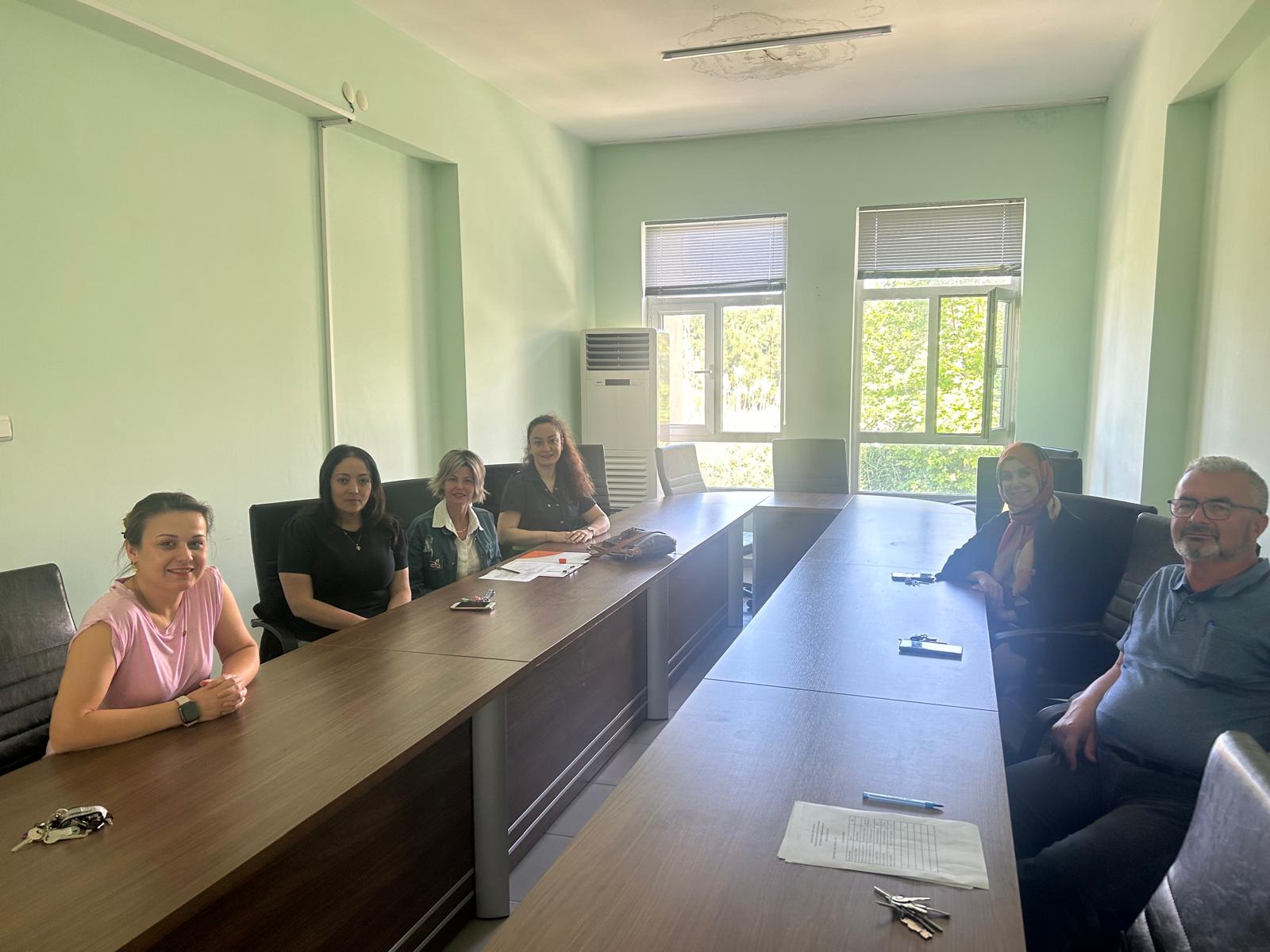 